Amazing Alliteration Activity!Remember, alliteration is when words start with the same sound.Like,blue ball 		tall tree 		smelly socks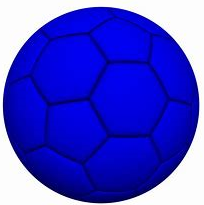 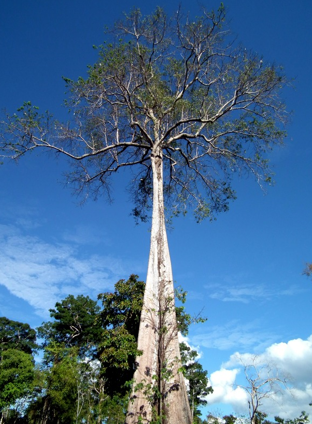 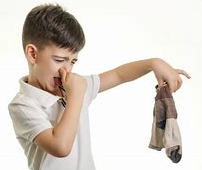 Pick two words to go with each picture.Word BankTiger			colourful		beautiful		grass		massive		mountain		slimy		moon		green		butterfly	magic			cute		snake		cat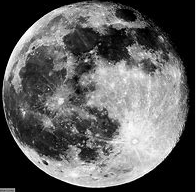 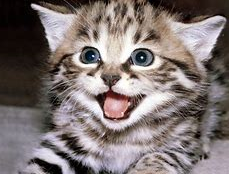 magic     mooncute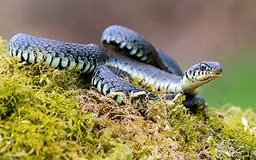 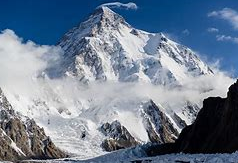 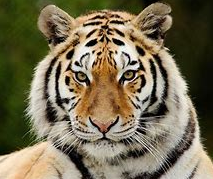 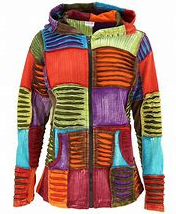 _________ coat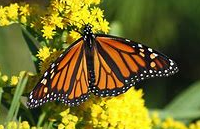 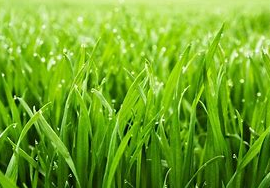 